					CLEARINGNUMMER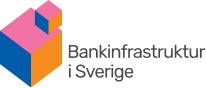 2023-08-08Förteckning över av Bankföreningen tilldelade och aktiva clearingnummerserier(List of by Swedish Bankers’ Association assigned and reserved clearing numbers/Bank ID:s )AION Bank						9580-9589Avanza Bank						9550-9569Bank of China (Luxembourg)			9620-9629Bankernas Automatbolag				9952Banking Circle					9600-9609Bluestep Finans					9680-9689BNP Paribas						9470-9479Brite AB						9490-9499Citibank						9040-909Crédit Agricole Corporate				9080-9089		Danske Bank						1200-1399Danske Bank						2400-2499Danske Bank						9180-9189DNB Bank						9190-9199DNB Bank						9260-9269Ekobanken						9700-9709Erik Penser Bank AB				9590-9599Folkia							9690-9699Forex Bank						9400-9449	BNP Paribas						9470-9479Intergiro						9770-9779Handelsbanken					6000-6999ICA Banken						9270-9279IKANO Bank						9170-9179JAK Medlemsbank					9670-9679Klarna Bank						9780-9789Kommuninvest					9955Kortaccept Nordic					9954Landshypotek					9390-9399Lunar bank                                                            9710-9719Lån & Spar Bank					9630-9639Länsförsäkringar Bank				3400-3409Länsförsäkringar Bank				9020-9029Länsförsäkringar Bank				    9060-9069Marginalen Bank	9230-9239MedMera Bank	9650-9659Multitude Bank (fd. Ferratum Bank) 	9070-9079Nasdaq-OMX	9870-9879NOBA Bank (fd. Nordax Bank)	9640-9649Nordea	1100-1199Nordea	1400-2099Nordea	3000-3399Nordea	3410-4999Nordea	9500-9549Nordea	9960-9969Nordnet Bank	9100-9109Northmill Bank	9750-9759Pareto Securities AB	9380-9389Privatgirot	9860-9869Resurs Bank	9280-9289Riksgälden	9880-9899Santander Consumer Bank	9460-9469SBAB Bank	9250-9259SEB	5000-5999SEB	9120-9124SEB	9130-9149Skandiabanken	9150-9169Sparbanken Syd	9570-9579Svea Bank	9660-9669Sveriges Riksbank	1000-1099Swedbank	7000-8999Swedbank	9300-9349Teller Branch Norway	9951Teller Bransch Sweden	9953Volvofinans Bank	9610-9619VP Securities A/S	9956Ålandsbanken	2300-2399Disclaimer: Eventuella felaktigheter och förändrade förhållanden bör anmälas till Bankinfrastruktur i Sverige AB. Bankinfrastruktur i Sverige AB garanterar inte att publicerade uppgifter är korrekta. Informationen uppdateras och kompletteras kontinuerligt.1 Clearingnummer under 1 000, såsom 0001-0999 osv. kan av tekniska skäl inte utnyttjas.(1 Clearing numbers below 1000, such as 0001-0999 and so on can for technical reasons not be used.)